Shapes and patterns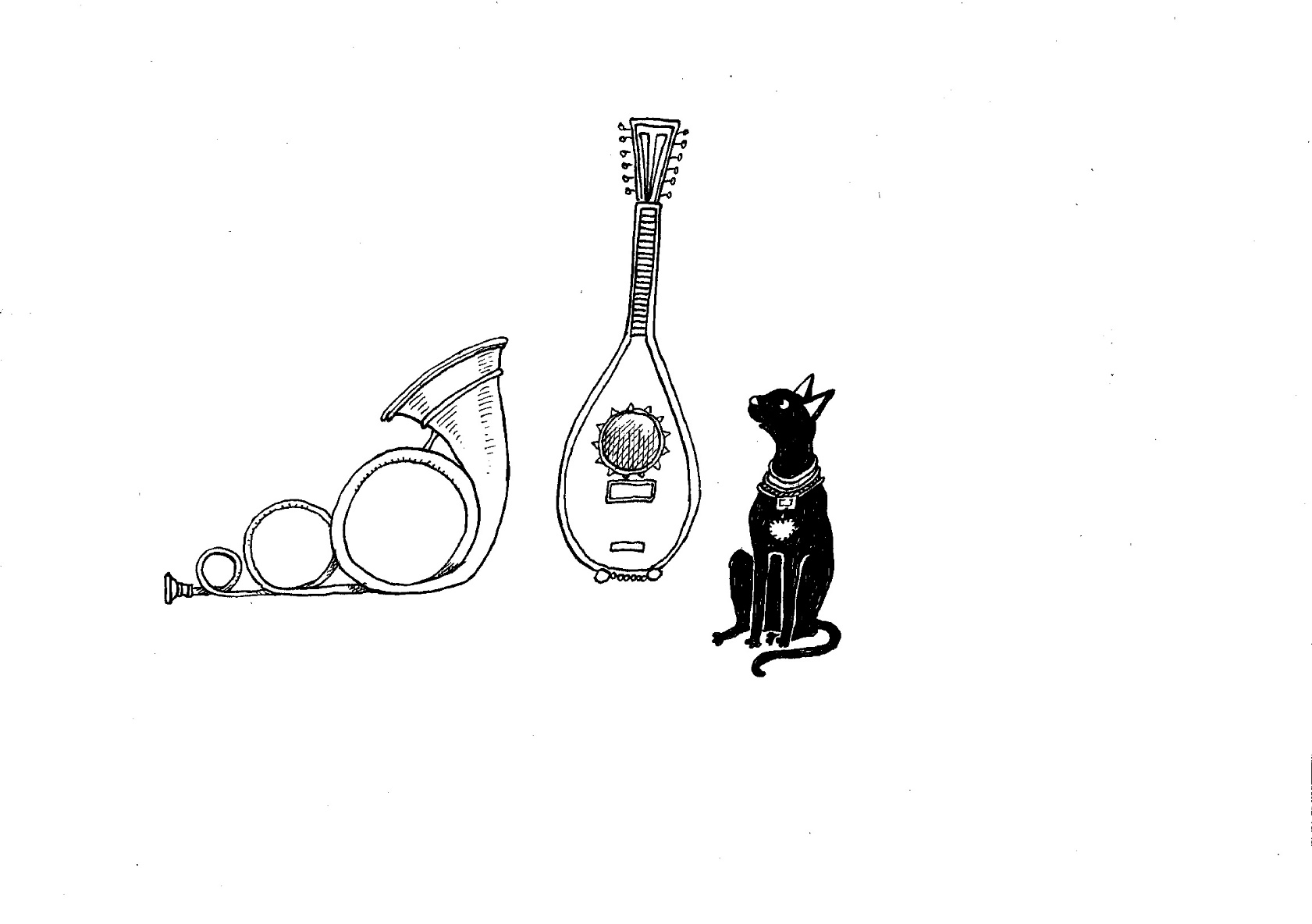 Museums and galleries are full of shapes and patterns. Look at the building and objects to find these…  Square                   Triangle                        Circle                           Rectangle    Hexagon                Arch                              Dots                             Flower                 Leaf                        Wave                             Zig zag                         Mosaic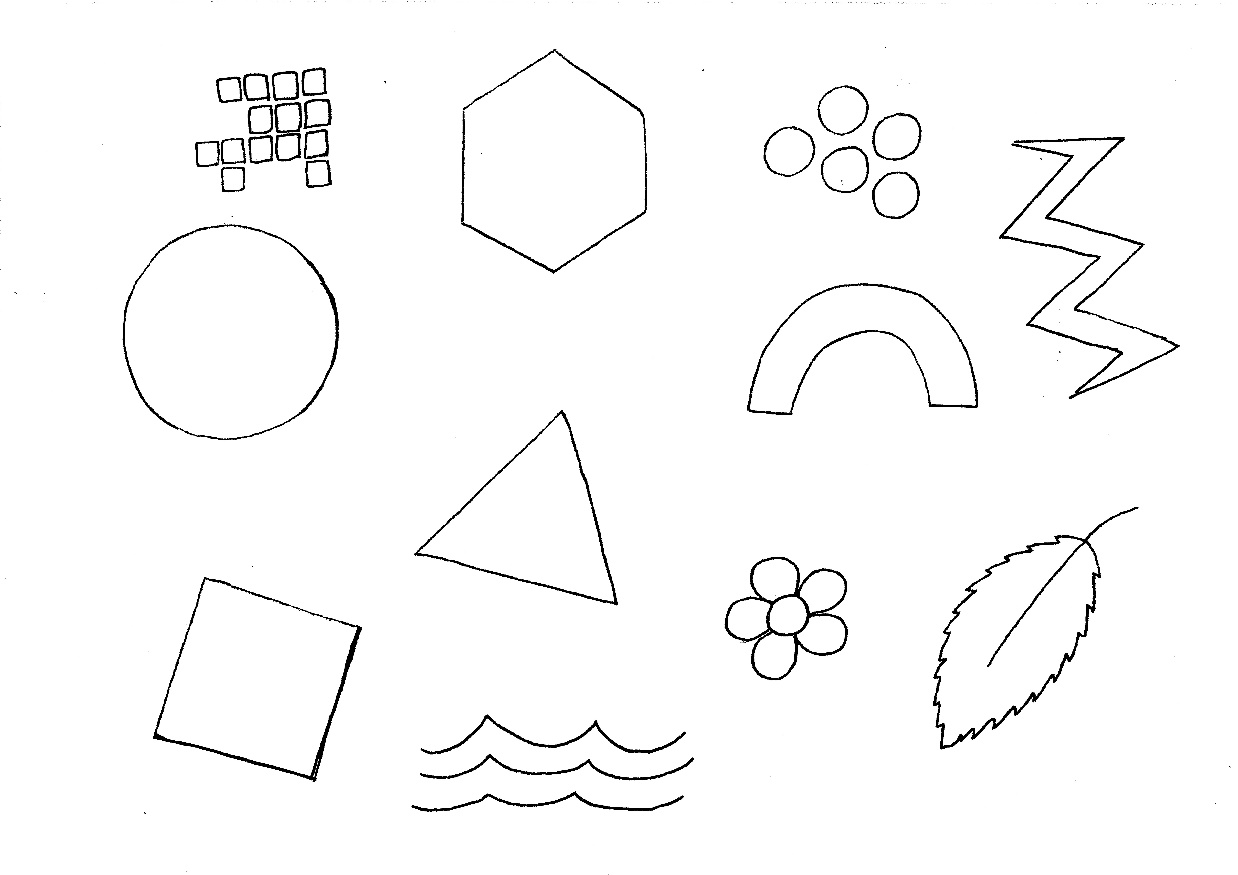 